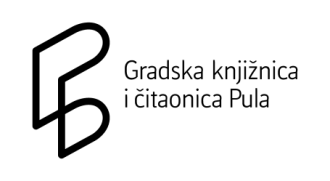 KUĆNA DOSTAVA KNJIGA “KNJIGA NA POZIV“ - PRIJAVNICA
E-mail: beletristika@gkc-pula.hrBroj telefona: 052/300 406www.gkc-pula.hr
PODACI O KORISNIKU USLUGE: IME I PREZIME: ______________________________________________________ADRESA: _____________________________________________________________KONTAKT BROJ: ________________________________________________E-MAIL: ______________________________________________________BROJ ČLANSKE ISKAZNICE: ______________________________________Iz kojeg razloga koristite uslugu „Kućna dostava knjiga“? ______________________________________________________________________________________________________________________________________________________Prijavljujem se za uslugu na:dugoročnokratkoročno do _______________________________________________DRUGA KONTAKT OSOBA/ SKRBNIK/ NJEGOVATELJ/ ASISTENT (zaokruži):IME I PREZIME: ______________________________________________________ADRESA: ______________________________________________________KONTAKT BROJ: ______________________________________________________E-MAIL: ______________________________________________________
Potvrđujem da ispunjavam uvjete za korištenje usluge. Datum: 							              Potpis:_________________________					___________________Prilog obrasca: Uvjeti korištenja uslugeKandlerova ulica 39www.gkc-pula.hr/hr/beletristika@gkc-pula.hr052/300 406Više o usluzi na: https://www.gkc-pula.hr/hr/usluge/knjiga-na-poziv
UVJETI KORIŠTENJA USLUGE „KNJIGA NA POZIV“Usluga Gradske knjižnice i čitaonice Pula „Knjiga na poziv“ namijenjena je osobama koje zbog ograničene ili onemogućene pokretljivosti ne mogu osobno dolaziti u knjižnicu.Usluga je besplatna za sve članove Gradske knjižnice i čitaonice Pula.Za korištenje usluge potrebno je ispunjeni obrazac dostaviti u Središnju knjižnicu (Kandlerova 39) ili poslati elektroničkom poštom na beletristika@gkc-pula.hr.Usluga se provodi na području grada Pule (mjesni odbori: Arena, Busoler, Gregovica, Kaštanjer, Monte Zaro, Monvidal, Nova Veruda, Stari Grad, Stoja, Sv. Polikarp, Sisplac, Šijana, Štinjan, Valdebek, Veli Vrh, Veruda, Vidikovac).Ukoliko korisnik nije u mogućnosti preuzeti naručenu knjižničnu građu, potrebno je najaviti osobu koja će je preuzeti umjesto korisnika usluge.Korisnik ove usluge dužan je pridržavati se odredbi Pravilnika o pružanju usluga i uvjetima korištenja knjižnične građe Gradske knjižnice i čitaonice Pula (https://www.gkc-pula.hr/media/filer_public/05/bc/05bc1a47-f81b-46e7-853a-1a4d7f5535ab/pravilnik_o_pruzanju_usluga_i_uvjetima_koristenja_knjiznicne_gradje_-_2021g_1.pdf)